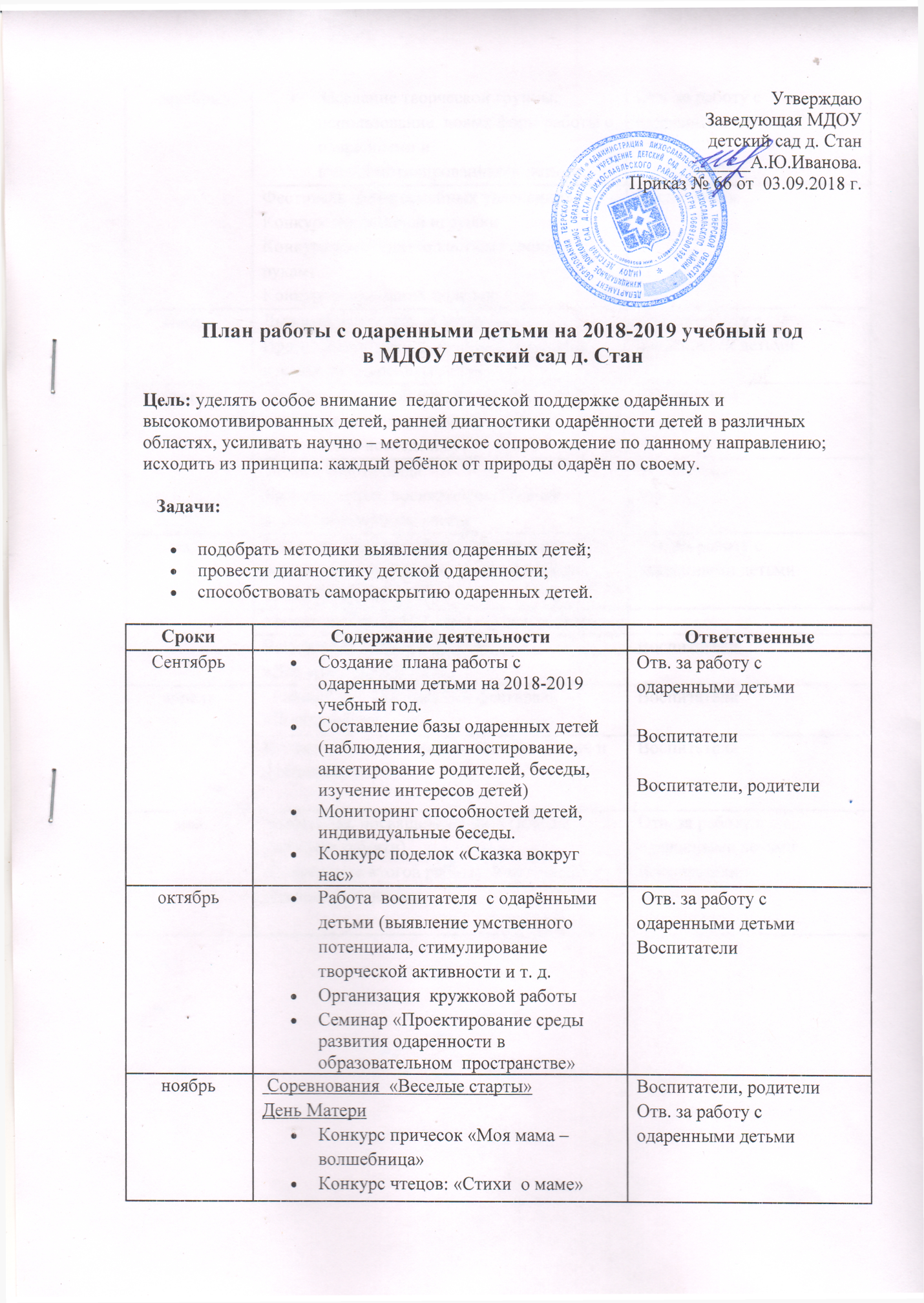 декабрьЗаседание творческой группы:  использование  новых форм работы с одаренными и высокомотивированными детьми.Отв. за работу с одаренными детьмидекабрьФестиваль «Мир семейных увлечений»Конкурс новогодней игрушкиКонкурс новогоднего костюма своими руками Конкурс новогодних поделокВоспитателиянварьЛыжный фестиваль «Снежок»Продолжение работы по созданию банка данных об одаренных детяхОтв. за работу с одаренными детьми      февраль Участие в детской научно-практической конференции для дошкольников «Маленькие исследователи» Воспитатели      февральЗимняя спартакиадаЛыжные гонки, посвященные Памяти воина-интернационалистаВоспитателимартСоздание модели работы  Учреждения с родителями одаренных детей (как части основной модели).Отв. за работу с одаренными детьмимартМалые олимпийские игры «Олимпионок»мартВыставка детских рисунков:»Для мамы с любовью»Воспитателиапрель  Районный  танцевальный фестиваль «Воображуля»ВоспитателиапрельИнтеллектуальная олимпиада  для умных и находчивых ВоспитателимайКвест-игра, посвященная Дню Победы (эстафета памяти) Подведение итогов работы  Учреждения с одаренными детьмиОтв. за работу с одаренными детьмиВоспитатели